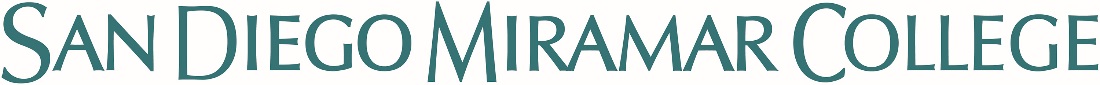 Budget and Resource Development Sub-committeeApril 21, 201710:30 a.m. – 12:30 p.m., L-108 Committee Members:Joyce Allen, Brett Bell, David Buser, Gene Choe, Dawn Diskin, Kurt Hill, Paulette Hopkins, Denise Kapitzke, Marie McMahon, , Gerald Ramsey, Gary Smith, Martin Walsh, David Wilhelm, Sean Young,  AGENDAApproval of the AgendaApproval of Past Meeting MinutesOld BusinessNew BusinessAnnouncementsNext Meeting Friday, May 5, 2017, 10:30 a.m. – 12:30 p.m., L-108    Adjourn#ItemStrategic GoalInitiator1)Report on StrongWorkforce funds for A/V1,2,3Bell#ItemStrategic GoalInitiator1)Update Planning page- Resource Allocation1,2,3Bell